Political dynasties in defense of democracy: The Case of France’s 1940 Enabling ActONLINE APPENDIXAppendix A: Description of the dataTable A1: List of dynastic parliamentariansTable A2: The origin of dynasties# In fact 1814 with a short-lived return in 1815 (the Hundred days episode).In the instances when an ancestor held several mandates, we code the beginning of the dynasty with the first mandate. Etienne Denis Pasquier held a political mandate both during the Restoration and the July Monarchy, we consider the dynasty began during the Restoration. In one instance, Georges Denis and his ancestor, Jean Henri Merle d’Aubigné, the dynasty began outside France. This case is therefore not included in our table.Table A3: Variables definitionTable A4: List of partiesBased on parliamentarians’ biographies and Ermakoff (2006, p. 86-87).Table A5: Pro-democratic dynastic parliamentarians versus Other dynastic parliamentariansStandard deviation in brackets. *** p<0.01, ** p<0.05, * p<0.1Appendix B: Robustness checksB.1 The role of abstentionOur baseline specification contrasts explicit opposition to and approval of the enabling act. One may, however, view abstention could as an intermediate form of opposition to the act. To take this possibility into account, we estimate an ordered logit model where the dependent variable is a trichotomous variable coding the decision to cast a “Yes” vote, abstain, or cast a “No” vote, and the main explanatory variables are the two dummy variables coding pro-democratic and other dynasties. The results of that regression are reported in the first column of Table B3. In this regression, the pro-democratic dynasty dummy exhibits a positive coefficient statistically significant at the one percent level while the coefficient of the other dynasty dummy is statistically insignificant, confirming our baseline results. In the same vein, we estimate a multinomial logit model. This model simultaneously estimates the factors affecting the probability of abstaining and of opposing the act. These estimations reach results similar to baseline results: Pro-democratic dynasties do not influence abstention but opposition to the reform. We also now observe that other dynasties had a lower probability of abstaining in the vote but not to vote against the act.Table B1: Taking abstention into accountRobust z-statistics in parentheses. *** p<0.01, ** p<0.05, * p<0.1 Standard errors are clustered at the party level. Political orientation controls: Left (=1), Center (=1), Senate (=1). Demographic controls: Age, Jewish (=1), Freemason (=1), occupation, WWI veteran (=1), In occupied area (=1), département crossed by demarcation line (=1), study years and departmental means.B.2 Selection into the voteBaseline estimates assess the effect of belonging to a pro-democratic dynasty on opposing the act. If dynastic membership also determined selection into the vote, our estimates could be biased. To investigate this issue, we first use the universe of French parliamentarians in 1940 as sample and then estimate a sequential logit model taking as dependent variables first the probability of being in Vichy then the probability of casting a “No” vote. The results of the estimation of the sequential logit model are reported in Table B2.a.Table B2.a: Pro-democratic dynastic parliamentarians, being in Vichy, and opposition to the 1940 enabling act: Sequential logit estimatesSequential logit estimates. Robust z-statistics in parentheses. *** p<0.01, ** p<0.05, * p<0.1 Standard errors are clustered at the party level. Political orientation controls: Left (=1), Center (=1), Senate (=1). Demographic controls: Age, Jewish (=1), Freemason (=1), occupation, WWI veteran (=1), In occupied area (=1), département crossed by demarcation line (=1), study years and departmental means or department fixed effects.When estimating the probability of casting a no ballot on the whole population of parliamentarians (Columns B2.a.5 and B2.a.6), we still observe that pro-democratic dynastic parliamentarians have a 11.9 percentage points higher likelihood to oppose the act than their non-dynastic peers. Table B2.b shows that dynasts were not more likely than other parliamentarians to choose alternative ways to protest against the enabling act.Table B2.b: Pro-democratic dynastic parliamentariansOLS estimates. Robust z-statistics in parentheses. *** p<0.01, ** p<0.05, * p<0.1 Standard errors are clustered at the party level. Political orientation controls: Left (=1), Center (=1), Senate (=1). Demographic controls: Age, Jewish (=1), Freemason (=1), occupation, WWI veteran (=1), In occupied area (=1), département crossed by demarcation line (=1), study years and department fixed effects.B.3 Logit estimatesTable B3: Pro-democratic dynastic parliamentarians and opposition to the 1940 enabling act: Logit estimatesLogit estimates. Robust z-statistics in parentheses. *** p<0.01, ** p<0.05, * p<0.1 Standard errors are clustered at the party level. Marginal effects are computed from the reference value of the variable. Political orientation controls: Left (=1), Center (=1), Senate (=1). Demographic controls: Age, Jewish (=1), Freemason (=1), occupation, WWI veteran (=1), In occupied area (=1), département crossed by demarcation line (=1), study years and departmental means or department fixed effects.B.4 Alternative clustering of standard errorsTable B4 Clustering at the département-levelOLS estimates. Robust z-statistics in parentheses. *** p<0.01, ** p<0.05, * p<0.1. Political orientation controls: Left (=1), Center (=1), Senate (=1). Demographic controls: Age, Jewish (=1), occupation, WWI veteran (=1), In occupied area (=1), département crossed by demarcation line (=1), study years and department fixed effects. Figure B1: Wild-Bootstrap – Graphical representationOn the left panel are the results of the Wild-Bootstrap using 999 replications in a specification without control (akin to the specification presented in Column 2.2, Table 2). On the right panel are the results of the Wild-Bootstrap using 999 replications in a specification with full control variables (akin to the specification presented in Column 2.4, Table 2)B.5 Rebalancing of covariates using Propensity Score MatchingThe baseline model controls for individual characteristics in a linear fashion. To complement this approach, we estimate a series of propensity score matching models using baseline controls to balance the “treated” and “non-treated” samples. We therefore compare pro-democratic dynastic parliamentarians with other parliamentarians whose observable characteristics are similar.Propensity score matching proceeds in two steps. In the first one, using the set of baseline controls, it assigns a score to each parliamentarian. This represents their probability of being a member of a pro-democratic dynasty according to observables. In the second step, parliamentarians from the treated group, i.e. those belonging to a pro-democratic dynasty, are matched with the parliamentarians from the control group –those who do not belong to a pro-democratic dynasty– with the closest score. The difference in the outcome variable between the two groups is comparable to an average treatment effect on the treated. The results of propensity score estimations are reported in Table B5. Results also confirm that pro-democratic dynastic parliamentarians behaved differently from other parliamentarians in the vote of the enabling act.Table B5: Propensity Score MatchingRobust z-statistics in parentheses. *** p<0.01, ** p<0.05, * p<0.1. Matching on political orientation controls: Left (=1), Center (=1), Senate (=1). Demographic controls: Age, Jewish (=1), occupation, WWI veteran (=1), In occupied area (=1), département crossed by demarcation line (=1), study years and departmental means.  Standard errors take into account that the propensity score is estimated. Abadie-Imbens standard errors are presented in parentheses.B.6 Alternative coding of the Dynasty variableThis section uses an alternative coding of the dynastic variable. The variable is equal to zero if a parliamentarian is not a dynast, to 1 if he comes from a dynasty not qualified as a pro-democratic dynasty, and 2 for pro-democratic dynasts.Table B.6: Alternative coding of the Dynasty variableOLS estimates. Robust z-statistics in parentheses. *** p<0.01, ** p<0.05, * p<0.1. Standard errors are clustered at the party level. Political orientation controls: Left (=1), Center (=1), Senate (=1). Demographic controls: Age, Jewish (=1), occupation, WWI veteran (=1), In occupied area (=1), département crossed by demarcation line (=1), study years and department fixed effects means.B.7 Considering different definitions of the veteran variableOur database features 397 parliamentarians who were active during World War One. To assess whether they fought directly under Philippe Pétain we went back to their individual military records. A large number of these have been digitized but the files are not complete. The relatively limited number of parliamentarians renders this approach feasible. It allows making sure that a parliamentarian was fighting when Pétain was at the helm and not for example, in a hospital recovering from an injury. It also takes the fact that some soldiers regularly changed unit into account.The military record of Auguste Polimann illustrates these points. His military record shows he began the war at the 8ème bataillon de chasseurs in November 1914, was transferred to the 45ème régiment d’infanterie on April 21st, 1915, then to the 62ème régiment d’infanterie on May 1st, 1915, followed by the 137ème régiment d’infanterie on June 15th, 1915, that he was made prisoner on June 13th, 1916 and remained in captivity until the end of the war. On the basis of his record, we can then see if any of the unit in which he was active was commanded by Pétain.We exclude the following units because they did not have a direct fighting role: parliamentarians involved in units of support (auxiliaires) and transport (escadrons du train) or medical units. We code soldiers involved in the air force as separate, as Pétain strongly supported the creation and development of these units.We managed to track the records of 247 parliamentarians. We took a conservative approach when there was a doubt regarding identity. The cases of André Daher and Raymond Susset may be used to illustrate the search process. There is no André Daher in the database listing the records of French soldiers’ but there is an André Dahen. The date of birth of both is similar (1st February 1891), the place of birth too (Marseilles), the father of both has Paul as first name and Dahen is listed as a law student; Daher would later on hold a law decree. Daher’s biography mentions his involvement in the infantry and later on his work with armored vehicles, like the document from Dahen. In such a case we consider that there was an encoding mistake in 1911 and therefore consider the two persons as being one. By contrast, consider the case of Ismael Pascal Susset who was born on the same date and in the same municipality as Raymond Susset (Magné, 5 June 1895). Neither Ismael or Pascal are mentioned in Raymond Susset’s biographical notice. Ismael Pascal may therefore have been Raymond’s twin and we exclude the observation from the sample. If either Ismael or Pascal had been a second or third name, then we would have considered a match.In case of doubt, we looked at biographical notices. We also used these to complement the database when military records were unavailable. When the mention was vague (e.g. “fought gallantly in the artillery”), nothing was encoded. It was only when the name of the unit and the exact dates of service were mentioned in the biography that we added the parliamentarian’s details. This approach allowed increasing the number of covered parliamentarians by 49 units.We then code dummy variables capturing when the veterans fought under Pétain’s command. We consider four periods: The first covers the beginning of the war, from August to October 1914, when Pétain was in charge of the 6ème division d’infanterie. The second ranges from October 1914 to June 1915 when he was commanding the 33ème corps d’armée. The third runs from June 1915 to May 1916 when the 2ème Armée was under his command. For this period, we distinguish the soldiers who were there between February and May 1916 to specifically identify those involved in the Battle of Verdun. We code no specific Pétain variable after that battle, as Pétain’s responsibilities had grown to such an extent that almost all soldiers fell directly or indirectly under his command. We then add those dummy variables coding these episodes to the set of explanatory variables in the baseline estimation.We could document the military activities of 74.56% of parliamentarians listed as veterans in their biographies. There is therefore attrition in the data, with which we deal in several ways. First, we simply consider veterans whose military record we could not find as missing observations. Second, we code them as not having fought under Pétain’s command. Third, we conversely code them as having fought under Pétain’s command.Table B7: Controlling for service under Pétain’s command during World War IOLS estimates. Robust z-statistics in parentheses. *** p<0.01, ** p<0.05, * p<0.1 Standard errors are clustered at the party level. Political orientation controls: Left (=1), Center (=1), Senate (=1). Demographic controls: Age, Jewish (=1), Freemason (=1), occupation, WWI veteran (=1), In occupied area (=1), département crossed by demarcation line (=1), study years and department fixed effects.Appendix C: Extensions – What are the transmission channels?C.1 Expectations regarding the warDemocratic dynastic parliamentarians might have behaved differently from their peers because they had different expectations about how the war would affect them. Although expectations are unobservable, we indirectly test this hypothesis by looking at whether pro-democratic dynastic parliamentarians had a different trajectory during the war. In particular, we test whether they had a specific probability to be a mayor under the Vichy regime or participate in its institutions. Conversely, we also test whether they had a higher likelihood to be arrested by the regime or killed during the war. Table C1 estimates the baseline model on four new dependent variables: a dummy variable equal to one if a parliamentarian was a mayor under the Vichy regime, a dummy variable set to one if he participated in its institutions, either as Conseiller National or as Conseiller Départemental, as recorded by Wieviorka (2001), a dummy set to one if he was arrested by the regime, and a dummy variable equal to one if he died during World War II.In Table C1, none of the pro-democratic dynasty dummy turns statistically significant. We interpret these results as evidence that expectations about the evolution of the war and of the regime did not affect pro-democratic dynastic parliamentarians in a systematic way different from other parliamentarians. Being a pro-democratic dynastic parliamentarian was not associated with the probability to be a mayor, participate in the regime, be arrested by the regime, or to die, suggesting that pro-democratic parliamentarians did not benefit from specific networks affecting their relationship with the regime or protecting them from death. This finding runs against the possibility that specific expectations about their trajectories during the war drove their vote on the enabling act.Table C1: Pro-democratic dynasties during the warOLS estimates. Robust z-statistics in parentheses. *** p<0.01, ** p<0.05, * p<0.1 Standard errors are clustered at the party level. Columns 3 and 4 restrict the sample to politicians that have been mayors before the Vichy regime. Pro-Democratic Parties is a dummy variable equal to one if a parliamentarian belongs to a party that would qualify as “democratic” according to our definition of pro-democratic dynasties. Political orientation controls: Left (=1), Center (=1), Senate (=1). Demographic controls: Age, Jewish (=1), Freemason (=1), occupation, WWI veteran (=1), In occupied area (=1), département crossed by demarcation line (=1), study years and department fixed effects. C.2 Individual experience and prominence in the parliamentThe dynastic advantage may have materialized as additional individual prestige, political experience, or parliamentary prominence, which pro-democratic dynastic parliamentarians may have leveraged to oppose the act. To determine whether additional individual prestige drove the results, we create a dummy variable capturing whether a parliamentarian had received the War Medal or the Légion d’Honneur. We measure political experience by the length of his biography in the Dictionnaire des députés et sénateurs français (1889-1940). We also measure experience by the time spent as of July 1940 respectively in a ministerial cabinet, with a national mandate, as a local representative (“Conseiller général”). Finally, we create a dummy variable capturing whether the parliamentarian was also a mayor.The results of the regressions including those variables are reported in Table C2. The variable distinguishing holders of a War Medal is the only one significant (at the five-percent level). This result is in line with the previous finding that war veterans were more likely to oppose the act. Hence, parliamentarians recognized as war heroes had a higher propensity to oppose the act. However, and more to the point, the magnitude and significance of the pro-democratic dynastic parliamentarian dummy remain in line with baseline estimates.Those variables measure prestige and experience, but political capital specific to the work of a parliamentarian may have mattered more on July 10, 1940. We therefore also look at experience and prominence inside parliament. Specifically, we measure the number of commissions on which each parliamentarian had sat as of July 1940. We also define a dummy variable set to one if the parliamentarian had held a special position, namely if he had been chairman, vice-chairman, or secretary of one of the two chambers. We also code the number of interventions of each parliamentarian from 1936 to 1940 and the reactions of his peers. We therefore create a variable measuring the number of times a parliamentarian was applauded and another measuring the number of times he was booed. We refine those measures by distinguishing applause and boos from left- and right-wingers. Results are reported in Table C3.Table C2: Controlling for individual prestige and political experienceOLS estimates. Robust z-statistics in parentheses. *** p<0.01, ** p<0.05, * p<0.1 Standard errors are clustered at the party level. Political orientation controls: Left (=1), Center (=1), Senate (=1). Demographic controls: Age, Jewish (=1), Freemason (=1), occupation, WWI veteran (=1), In occupied area (=1), département crossed by demarcation line (=1), study years and department fixed effects.Among the measures capturing political capital in the parliament, only the number of interventions in the parliament is significant, at the five percent level, when controlling for all the variables measuring experience in the parliament. The coefficient is negative suggesting that parliamentarians active in the parliament were less likely to oppose the enabling act. Yet, in all the regressions reported in table C3, the coefficient of the pro-democratic dynastic dummy remains significant, and its magnitude remains the same. This again suggests that experience or prominence did not drive the vote of pro-democratic dynastic parliamentarians on the enabling act.Table C3: Controlling for individual political capital in the ParliamentOLS estimates. Robust z-statistics in parentheses. *** p<0.01, ** p<0.05, * p<0.1 Standard errors are clustered at the party level. Political orientation controls: Left (=1), Center (=1), Senate (=1). Demographic controls: Age, Jewish (=1), Freemason (=1), occupation, WWI veteran (=1), In occupied area (=1), département crossed by demarcation line (=1), study years and department fixed effects.C.3 When do pro-democratic dynasties matter?Our baseline results show that pro-democratic dynastic parliamentarians were more likely to oppose the enabling act. One may wonder whether pro-democratic parliamentarians stood out in other circumstances, in particular in votes affecting checks and balances. The answer to that question is a priori ambiguous. On the one hand, pro-democratic dynastic status may result in a greater sensitivity to any shift in the balance of power away from the parliament. On the other hand, the stronger preference of pro-democratic dynastic parliamentarians for democracy may pertain to the democratic nature of the regime rather than to the balance of power within a democracy. Moreover, it may also be that the specificity of pro-democratic dynastic parliamentarians had no reason to materialize in other votes, in the absence of pressure to conform, and when political parties were more organized. To address these questions, we consider five votes that took place during the pre-war period (1937-1940) and affected checks and balances. In those votes, the parliament was asked to grant a delegation of powers to the government. Although the votes did not question the republican nature of the regime, they increased the power of the executive. The question of checks and balances was explicitly mentioned in the parliamentary debates, as the quotes reported in Table C4 show. The votes therefore provide information about the behavior of parliamentarians in instances that tilted the balance of power in favor of the government without jeopardizing the republic.Table C4: Democratic culture – Votes to measure taste for checks and balancesWe extract three types of information from the five votes. First, we count the number of times that each parliamentarian opposed the extension of government powers. Second, we count the number of times he abstained from voting. We interpret those variables as measuring the parliamentarian’s opposition to a reduction of checks and balances, hence his opposition to a threat to democracy. The third piece of information we extract from the votes is the number of times that the parliamentarian voted against his party’s line. As parties may have taken different stances, this variable measures the parliamentarian’s independence.Table C5a reports the results of a series of regressions taking in turn the three variables describing the behavior of each parliamentarian in the votes on special powers as dependent variables. We alternatively estimate the effect of dynasties on those different scores of opposition to delegations of power without any control (Columns C5a.1 to C5a.3) and when adding the whole set of controls (Columns C5a.4 to C5a.6).Table C5.a: Dynasties in previous votes on power delegationOLS estimates. Robust z-statistics in parentheses. *** p<0.01, ** p<0.05, * p<0.1 Standard errors are clustered at the party level. Political orientation controls: Left (=1), Center (=1), Senate (=1). Demographic controls: Age, Jewish (=1), Freemason (=1), occupation, WWI veteran (=1), In occupied area (=1), département crossed by demarcation line (=1), study years and department fixed effects.In Columns C5a.1 and C5a.4, the dependent variable is the number of times a parliamentarian opposed granting special powers to the government. In Columns C5a.2 and C5a.5, the dependent variable is the number of times a parliamentarian abstained in these votes. The dynastic dummies turn significant in none of the regressions reported in Table C5a. Finally, Columns C5a.3 and C5a.6 take as dependent variable, the proportion of the votes for which a parliamentarian opposed the party line.  Again, in those regressions neither the pro-democratic nor the other dynasty dummies exhibit a statistically significant coefficient.Overall, those regressions show that the specific opposition of pro-democratic dynastic parliamentarians to a change in the balance of power did not materialize before the vote on the enabling act. Moreover, dynastic status did not prompt parliamentarians to be more independent from their parties in the votes preceding the enabling act. Until that vote, pro-democratic dynastic parliamentarians followed their parties’ line. It is only when democracy was at stake, political parties disorganized, and the pressure to conform high, that the votes of pro-democratic dynastic parliamentarians differed in a systematic way. We also tested whether the pattern of behavior of pro-democratic dynastic parliamentarians in previous votes predicted their vote on the enabling act, we supplement our baseline regressions with a series of regressions controlling for each variable coding parliamentarians’ votes in previous voting. The idea here is to test whether there were types of parliamentarians that could be indirectly captured by the pro-democratic dynastic dummy. The results of these regressions are reported in Table C5b.Table C5b: When do pro-democratic dynasties appear? Controlling for previous votes on power delegationOLS estimates. Robust z-statistics in parentheses. *** p<0.01, ** p<0.05, * p<0.1 Standard errors are clustered at the party level. Political orientation controls: Left (=1), Center (=1), Senate (=1). Demographic controls: Age, Jewish (=1), Freemason (=1), occupation, WWI veteran (=1), In occupied area (=1), département crossed by demarcation line (=1), study years and department fixed effects. Column C5b.1 controls for the number of votes against the delegation of additional powers to the government, in addition to the baseline dynasty dummies. The coefficient of the number of votes against the delegation of powers is statistically significant at the five (Column C5b.4) or the one-percent level (Column C5b.1). When the number of times a parliamentarian abstained is controlled for, as in Column C5b.2, the coefficient is also statistically significant at the one percent level and positive. The result is also robust to jointly controlling for the three variables capturing parliamentarians’ behavior in previous votes, shown in Column C5b.4. Therefore, parliamentarians who abstained more often from voting on the delegation of powers to the government were also more likely to oppose the enabling act. The findings of both regressions suggest the existence of a type of parliamentarian systematically opposing reforms reducing checks and balances.When we control for the number of times a parliamentarian voted against the party line, in Column C5b.3, the coefficient of that variable is not statistically significant at usual levels. This finding implies that parliamentarians who had been more independent from their party in previous votes displayed no specific behavior in the vote on the enabling act.However, the key result of Table C5b concerns dynastic parliamentarians. Throughout the table, the coefficient of the pro-democratic dynastic variable remains positive and statistically significant at the five percent level in all the regressions, regardless of the set of control variables. In addition, the magnitude of the pro-democratic dynastic dummy is similar to its value in baseline results. In line with baseline results too, the coefficient of the other dynasty variable is also statistically insignificant at accepted levels.The upshot of the Table C5b is therefore that, while some parliamentarians indeed displayed a higher propensity to oppose the extension of government power, they did not drive the effect of pro-democratic dynastic parliamentarians in the vote for the enabling act.C.6 Dynasty characteristicsPro-democratic and other dynasties may face different constraints or leverage different skills or assets to emerge. As a result, the two types of dynasties may differ in their capacity to continuously have an active member, which may in turn have affected their behavior during the vote on the enabling act. To test that possibility, we first compared pro-democratic and other dynastic parliamentarians in terms tenure in parliament, having a father who was a politician, and having a living member of the dynasty at the time of the vote on the enabling act. The results are reported in Table C6.a. We could find no difference between the two types of dynastic parliamentarians.Table C6.a: The continuity of pro-democratic and other dynastiesSample means. Standard errors in parentheses.We have so far pooled all pro-democratic dynastic parliamentarians. Yet, even pro-democratic dynasties are heterogeneous. Some were created by active opponents to Napoleon III, others by parliamentarians who had simply joined a democratic party. Some dynastic parliamentarians still had a living elected ancestor while others were the only living parliamentarian of the dynasty. In Table C6.b, we investigate whether differences between pro-democratic dynasties drove the specific voting behavior of pro-democratic dynastic parliamentarians.Table C6.b: Dynastic monitoring and the effect of pro-democratic dynastiesOLS estimates. Robust z-statistics in parentheses. *** p<0.01, ** p<0.05, * p<0.1 Standard errors are clustered at the party level. Political orientation controls: Left (=1), Center (=1), Senate (=1). Demographic controls: Age, Jewish (=1), Freemason (=1), occupation, WWI veteran (=1), In occupied area (=1), département crossed by demarcation line (=1), study years and department fixed effects.The monitoring exercised by the family on pro-democratic dynastic parliamentarians may be more influential if one of their forebears was still alive. We therefore construct a dummy variable capturing whether a parliamentarian had an elected forebear still living at the time of the vote. We first include that variable as a single variable of interest. The results of the regression, reported in Column C6b.1, show that its coefficient is statistically insignificant. It remains statistically insignificant when the two baseline variables capturing dynastic status are included. Moreover, the pro-democratic dynastic variable exhibits a positive coefficient statistically significant at the one percent level. Its magnitude remains similar to its baseline estimates. The interaction of the pro-democratic dynasty variable with the dummy variable capturing whether a parliamentarian’s forebear was still alive at the time of the vote is also insignificant. The behavior of pro-democratic dynastic parliamentarians was thus not driven by the monitoring or pressure of surviving members of the dynasty.The negative sign of the interaction of the pro-democratic dynasty variable with dynasties’ tenure in parliament in Column 4.6 of Table 4 is a striking result. To fully interpret it, Figure C3.c below presents the marginal effect on the probability to oppose the enabling act of being a pro-democratic dynast at different levels of dynastic tenure in parliament. Tenure in parliament is defined as the number of years spent in parliament by members of the dynasty to which a 1940 parliamentarian belongs. The graph plots the marginal effect resulting from the estimation.Figure C1: Dynasties’ tenure in parliament and the effect of pro-democratic dynasties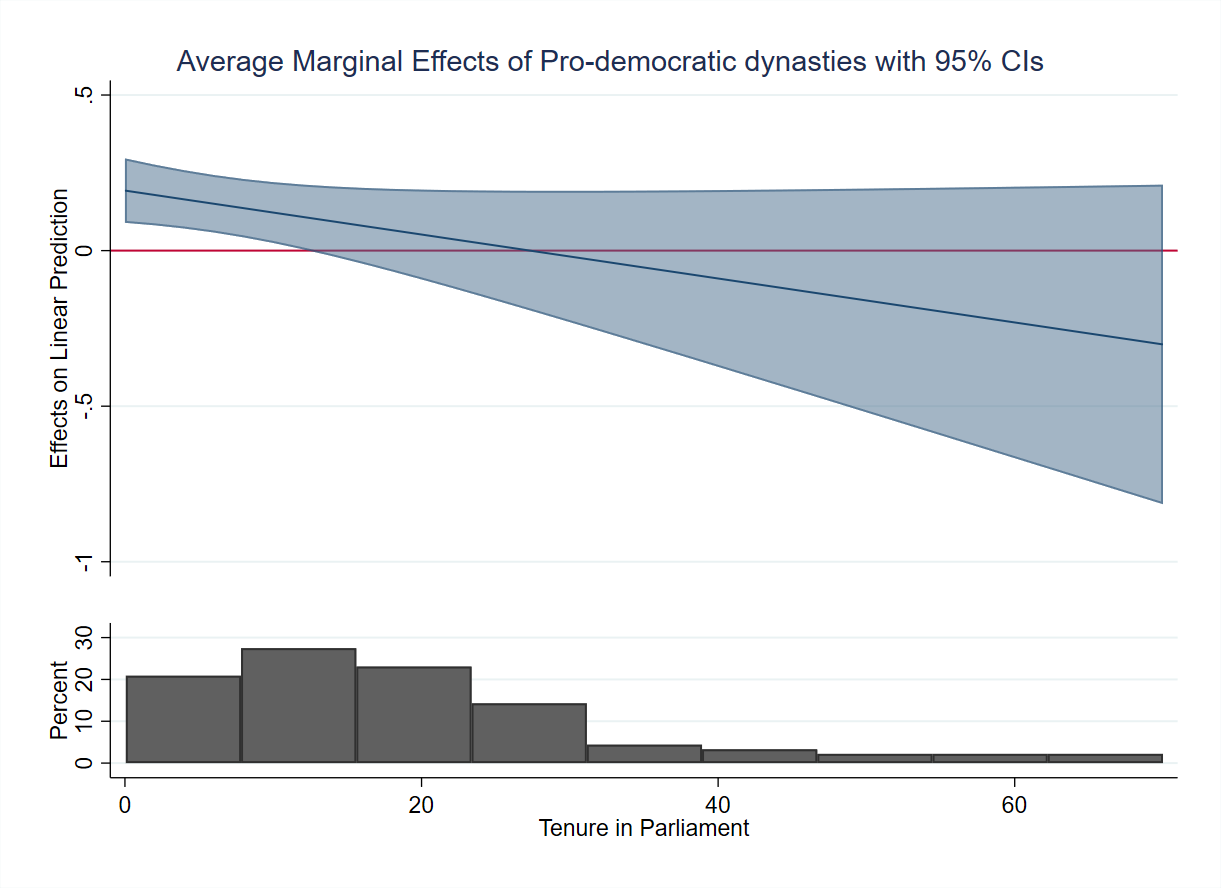 C.7 Dynasties and pro-democratic parties – Not controlling for political orientationTable C.7: Political parties, dynasties, and opposition to the enabling actOLS estimates. Robust z-statistics in parentheses. *** p<0.01, ** p<0.05, * p<0.1 Standard errors are clustered at the party level. Pro-Democratic Parties is a dummy variable equal to one if a parliamentarian belongs to a party that would qualify as “democratic” according to our definition of pro-democratic dynasties. Political orientation controls: Left (=1), Center (=1), Senate (=1). Demographic controls: Age, Jewish (=1), Freemason (=1), occupation, WWI veteran (=1), In occupied area (=1), département crossed by demarcation line (=1), study years and department fixed effects.Parliamentarian in 1940Pro-democratic dynastyDynasty FounderPolitical regimeFunctionPartyBernard d'Aillières noAugustin, Henry Caillard d'AillièresJuly MonarchyDeputy (1837-1839)Ministerial majorityAndré Albert yesFrançois AlbertThird RepublicSenator (1920-1927) 
Deputy (1928-1933)Radical PartyGaston Allemane yesJean AllemaneThird RepublicTook part in the Commune (1871)
Deputy (1901-1902 /1906-1910)Republican - SocialistHubert d'Andlau de Hombourg noFrédéric-Antoine-Marc d'AndlauMonarchyNoble at the General Estate of 1789RoyalistJoseph Antier noAbbé Antier Absolute monarchyReactionary Abbot during the French RevolutionMonarchist Paul Antier noAbbé Antier Absolute monarchyReactionary Abbot during the French RevolutionMonarchist Étienne d'Audiffret-Pasquier noEtienne-Denis PasquierRestoration  
July MonarchyPresident of the deputies assembly (1816-1817)
President of the Chamber of Pairs (1830-1848)Monarchist Léonide Babaud-Lacroze yesAntoine Babaud-LacrozeThird RepublicDeputy (1890-1919)RepublicanPaul Bachelet yesHenri BacheletThird RepublicSenator (1920-1930)Republican UnionEmerand Bardoul noJulien-Marie BardoulThird RepublicMayor of Marsac-sur Don
Conseiller général of Guéméné PenfaoRepublican FederationJacques Bardoux yesAgénor BardouxThird RepublicDeputy (1876-1881) 
Senator (1882-1897)RepublicanLéon Baréty yesAlexandre BarétyThird RepublicConseiller général 
Mayor of Puget Théniers RepublicanÉtienne Baron yesJean Baron Third RepublicMayor of Lauzerte (1896-1904)
Conseiller général (1892-1904)Republican Comte Jean de Beaumont noMarc-Antoine de BeaumontRestorationPair of France (1814-1830)Monarchist Adrien Bels yesGabriel Lamothe-PradelleThird RepublicDeputy (1885-1888)RepublicanPaul Bénazet noLouis Marie Joseph BénazetRestoration  General of the Empire
Mayor of Dunkirk
(1826-1846)Monarchist Louis de Blois noEugène CaillauxThird RepublicDeputy (1871-1876)
Senator (1876-1882)Monarchist Jean Boivin-Champeaux yesPaul Boivin-ChampeauxThird RepublicSenator (1907-1925)Democratic LeftFrançois Boux de Casson noCharles de CassonAbsolute monarchyLocal Lord Monarchist André Breton yesJules-Louis BretonThird RepublicDeputy (1898-1921)
Senator (1921-1930)SocialistAuguste Brunet yesLouis BrunetThird RepublicDeputy (1893-1905)
Senator(1905)Republican Louis Buyat yesEtienne BuyatThird Repubic Deputy (1876-1887)RepublicanJoseph Caillaux noAlexandre Eugène CaillauxThird RepublicDeputy (1871-1876)
Senator (1876-1882)Monarchist Stanislas de Castellane noBoniface de CastellaneRestorationPair of France (1815-1837)Monarchist Jean Chaulin-Servinière yesLucien Chaulin-ServinièreThird RepublicDeputy (1889-1898)Progressist RepublicanAlphonse Chautemps yesEmile ChautempsThird RepublicDeputy (1889-1905)
Senator (1905-1918)Radical SocialistCamille Chautemps yesEmile ChautempsThird RepublicDeputy (1889-1905)
Senator (1905-1918)Radical SocialistEmery Compayré noEtienne CompayréRevolutionLegislative body (1798-1803)BonapartistJoseph Coucoureux yesLucien CoucoureuxThird RepublicConseiller général (1875-1907)RepublicanCharles Delesalle noCharles DelesalleThird RepublicMayor of Lille (1904-1919)No political affiliation (Right conservatism)Roger Delthil yesCamille DelthilThird RepublicMayor of Moissac (1894-1895)
Senator (1902)RepublicanRené Delzangles noPierre DelzanglesThird RepublicMayor of VillefranqueNo political affiliationJean Deschanel yesEmile DeschanelThird RepublicDeputy (1876-1881)
Senator (1881-1904)Moderate RepublicanCharles Desjardins yesJules DesjardinsThird RepublicDeputy (1893-1914)Moderate RepublicanLouis de Diesbach de Belleroche noEugène de Belleroche de DiesbachThird RepublicDeputy (1871-1876)BonapartistPierre Dignac noEugène DignacJuly MonarchyMayor of Gujan-MestrasMonarchist Jacques Duboys-Fresney yesEtienne Duboys-FresneyJuly MonarchyDeputy (1842-1846 / 1871-1876)RepublicanPierre Duchesne-Fournet yesPaul Duchesne-FournetThird RepublicDeputy (1881-1885)
Senator (1894-1906)RepublicanPierre Dupuy yesJean DupuyThird RepublicSenator (1891-1919)RepublicanHenri Elby yesJules ElbyThird RepublicSenator (1923-1933)Republican UnionPierre Even yesJacques EvenThird RepublicDeputy (1881-1885)Republican LeftAndré Fallières yesArmand FallièresThird Repubic Deputy (1876-1889)Republican LeftRoger Farjon yesPierre Farjon Third RepublicDeputy (1906-1910)RepublicanCamille Ferrand yesEmile LabussièreThird RepublicDeputy (1893-1906)SocialistPierre-Étienne Flandin yesHippolyte RibièreThird RepublicSenator (1876-1885)Republican LeftAchille-Armand Fould noAchille Marcus FouldSecond EmpireMinister of State (1852-1860)BonapartistFrançois du Fretay noRené Monjaret de KerjéguAbsolute monarchyConcellor of the King
Mayor of MoncontourMonarchist Félix Gadaud yesAntoine GadaudThird RepublicDeputy (1885-1889)
Senator (1891-1897)Republican UnionAndré Goirand yesLéopold GoirandThird RepublicDeputy (1887-1898)
Senator (1906-1920RepublicanGeorges de Grandmaison Charles noComte LobauRestorationDeputy (1828-1833)Monarchist Robert de Grandmaison noComte LobauRestorationDeputy (1828-1833)Monarchist Edmond Hannotin noMaurice SabatierThird RepublicMayor of Viry-ChatillonConservatismAndré Join-Lambert noArthur Join-LambertThird RepublicConseiller général of BrionneMonarchist Marquis Jacques de Juigné noJacques Leclerc de JuignéAbsolute monarchyRepresenting nobility at the General Estate of 1789Monarchist Edgar de Kergariou noJoseph de KergariouRestorationDeputy (1820-1827)Monarchist Guy La Chambre noCharles-Emile La ChambreThird RepublicDeputy (1876-1878 / 1889-1893)MonarchistMarquis Henri de La Ferronnays noPierre Léon de la FerronnaysRestoration Pair of FranceMonarchist Lucien Lamoureux yesEtienne LamoureuxThird RepublicDeputy (1910-1914)Republican radical socialistFernand Lavergne yesBernard LavergneSecond EmpireDeputy (1849-1851 / 1876-1889)
Senator (1889-1900)Montagne / RepublicanEdmond Leblanc noEdmond Lucien LeblancThird RepublicDeputy (1884-1889)Conservative UnionJean Le Cour Grandmaison noAdolphe le Cour GrandmaisonSecond RepublicDeputy (1849)BonapartistEdmond Lefebvre du Prey noFrançois-Joseph Lefebvre-CayetDirectoryMember of the "Conseil des Anciens" (1800-1811)Monarchist Victor Lourties yesVictor LourtiesThird RepublicSenator (1888-1920)Republican leftÉmile Malon noPascal MalonThird RepublicMayor of Saint-Georges de RouelléNo political affiliationAugustin Michel yesAdrien MichelThird Republic Deputy (1902-1906)Republican moderateEugène Milliès-Lacroix yesRaphaël Milliès-LacroixThird RepublicSenator (1897-1933)RepublicanJoseph Monsservin yesEmile MonsservinThird RepublicSenator (1892-1911)RepublicanHubert de Montaigu noFrançois de WendelRestorationDeputy (1815-1825)Monarchist Geoffroy de Montalembert noMarc René de MontalembertRestorationPair of France (1819-1830)Monarchist Jean Montigny noJean-Joseph de Verneilh-PuyraseauRestorationDeputy (1817-1824 / 1827-1830)Monarchist Louis Nachon noMissing NameThird RepublicMayor of Conliège (1891-1921)No political affiliationHenri de Pavin de Lafarge noJoseph Pavin de LafargeThird RepublicMayor of Viviers (1897-1935)Republican FederationFrançois Piétri noFrancois PiétriFrench RevolutionDeputy at the Constituting AssemblyModerate groupÉtienne Pinault yesEugène PinaultThird RepublicDeputy (1876-1889)
Senator (1901-1913)Republican UnionJean-Pierre Plichon noIgnace PlichonJuly MonarchyDeputy (1846-1848 / 1857-1888)Monarchist François Reille-Soult-Dalmatie noJean-de Dieu SoultJuly MonarchyChief of government (1832-1834 / 1839-1847)Monarchist René Rollin yesHenri Rollin Third RepublicDeputy (1932-1933)Republican Radical SocialistGuillaume des Rotours noEugène des RotoursSecond EmpireDeputy (1868-1889)BonapartistGeorges Roulleaux-Dugage noHenri Roulleaux DugageSecond EmpireDeputy (1852-1870)BonapartistÉdouard Roussel yesEdouard RousselThird Republic Conseiller général (1898-1910)RepublicanHenri Salengro yesRoger SalengroThird RepublicDeputy (1928-1936)SocialistAlbert Sarraut yesOmer SarrautThird Repubic Mayor of Carcassone (1887)RadicalPaul Saurin noPaul SaurinThird RepublicSenator (1927-1933)IndependantÉmile Taudière noJacques-Paul TaudièreThird RepublicDeputy (1889-1893)ConservatismRené Thorp yesAntoine DubostThird RepublicDeputy (1880-1897)
Senator (1897-1921)RadicalPierre SérandouryesPierre Marie SérandourThird RepublicDeputy (1924-1928)Republican leftMarcel-François Astier yesFrancois AstierThird Republic Deputy (1909-1910)Radical SocialistLaurent Bonnevay yesJacques BonnevayThird RepublicConseiller général du RhônesRepublicanGeorges Bruguier yesVictorien BruguierThird RepublicMunicipal council of Nice (1888-"")RepublicanPierre de Chambrun noJoseph Aldebert de ChambrunSecond EmpireDeputy (1857-1871)BonapartistMaurice Delom-Sorbé yesJoseph Delom-SorbéThird RepublicDeputy (1914-1921)Republican LeftMarx Dormoy yesJean DormoyThird RepublicMayor of Montlucon (1892-1898)SocialistAmédée Guy yesJules GuyThird RepublicMayor of Bonneville (1900-1904)RepublicanJean Hennessy noJacques HennessyRestorationDeputy(1824-1842)Monarchist François Labrousse yesPhilippe LabrousseThird RepublicDeputy (1884-1893)
Senator (1894-1910)Radical leftAlbert Le Bail yesRoland le Bail RestorationMayor of Plozévet (1837-1840)Anti-Monarchist RepublicanAlfred Margaine yesHenri MargaineThird Republic Deputy (1871-1888)
Senator (1888-1893)Republican LeftRobert Mauger yesPierre Mauger-ViolleauThird RepublicDeputy (1924)Republican SocialistLéonel de Moustier noClément Edouard, de MoustierJuly MonarchyDeputy (1824-1827)Monarchist Léon Roche noMarie-Léon RocheThird RepublicMayor of Oradour-sur-VayreNo political affiliationIsidore Thivrier yesChristophe ThivrierThird RepublicDeputy (1889-1895)RepublicanThéodore SteegyesJules SteegThird Republic Deputy (1881-1889)Republican UnionPaul BastidyesPaul DevèsThird RepublicDeputy (1876-1885)Republican LeftMichel Tony-RévillonyesTony RévillonThird RepublicDeputy (1881-1893)SocialistRobert Lassalle yesGustave LassalleThird RepublicConseiller général of Soustons (1901-1913)RepublicanJean BouheyyesJean-Baptiste Bouhey-AllexThird RepublicDeputy (1902-1913)SocialistFrançois de WendelnoFrançois de WendelRestorationDeputy (1815-1825)Monarchist Jean Chiappe noAnge ChiappeConvention  Deputy (1792-1797)Moderate - ConservatismBernard de CoralnoJules LabatSecond EmpireDeputy(1869-1893)Moderate ConservatismPaul CuttoliyesJules CuttoliThird RepublicDeputy (1928-1936)Republican radicalErnest DaraigneznoJoseph DaraignezThird RepublicMayor of Hagetmau (1904-1908)No political affiliationArmand DupuisnoCharles DupuisThird RepublicMayor and Conseiller généralNo political affiliationPaul FaureyesM. FaureThird RepublicConseiller général de DordogneRepublicanMichel GeistdoerferyesMichel GeistdoerferThird RepublicMunicipal Council of DinanRepublicanFrançois Charles d'HarcourtnoFrancois Gabriel d'HarcourtJuly MonarchyDeputy (1827-1837)Monarchist James HennessynoJacques HennessyRestorationDeputy(1824-1842)Monarchist Paul VasseuxnoName missingSecond EmpireMayor of GolancourtNo political affiliationGeorges Denis noJean-Henri Merle d'AubignéFirst Empire (Germany)Chaplain to Wilhem the firstMonarchist - EvangelistJean Neyret noBlaise NeyretThird RepublicDeputy (1914-1924)Republican FederationJacques Poitou-Duplessy noRoger Poitou-DuplessyThird RepublicDeputy(1910-1914)Catholic of Liberal ActionFrançois de Saint-Just noVictor de Saint-Just d'AutinguesThird RepublicDeputy (1924-1933)Republican FederationCharles Saint-Venant yesCharles Saint-VenantThird RepublicDeputy (1919-1926)SocialistPaul Giacobbi yesMarius GiacobbiThird RepublicDeputy (1914-1919)
Senator (1903-1912)RadicalPaul ReynaudyesHippolyte GassierThird RepublicDeputy (1876-1885)
Senator (1930-1907)RepublicanMaurice Cabart-DannevilleyesJean-Baptiste De BeauvaisFrench RevolutionRepresenting clergy at the General Estates of 1789ReformistAmaury de la GrangenoProsper de LagrangeSecond EmpireDeputy (1852-1857)BonapartistPro-Democratic dynastyPro-Democratic dynastyOther dynastyOther dynastyNumbersPercentageNumbersPercentageAncien régime< 178946.78%1789 Revolution and Constitutional Monarchy1789-179211.52%35.08%First Republic1792-179511.69%Directory 1795-179923.39%Consulate and First Empire1799-1815#Restoration1814-183011.52%1423.73%July Monarchy1830-184811.52%610.17%Second Republic1848-185211.69%Second Empire1852-187011.52%711.86%Third Republic1870-19406293.94%2135.59%Total66100%59100%VariableDescriptionSourceDependent variablesDependent variablesDependent variablesPro-democratic dynastic1 if family member is or has been a Mayor, a Conseiller général or a national representative in a party of a Republican originParliamentarians’ biographies - French Assembly and French Senate websiteOther dynastic1 if family member is or has been a Mayor, a Conseiller général or a national representative but is not consider pro-democraticParliamentarians’ biographies - French Assembly and French Senate websiteStudy YearsNumber of years needed to achieve the highest degree obtained by the representativeParliamentarians’ biographies - French Assembly and French Senate websiteControl variablesControl variablesControl variablesFreemason1 if Freemason (0 otherwise)Journal Officiel de la République FrançaiseStudy YearsNumber of years needed to achieve the highest degree obtained by the representativeParliamentarians’ biographies - French Assembly and French Senate websiteConseil GénéralTime as a Conseiller Général (in years)Parliamentarians’ biographies - French Assembly and French Senate websiteAgeAge of the representativeParliamentarians’ biographies - French Assembly and French Senate websiteConstituency:Constituency:Constituency:Mean No-votes per départementFor each département the proportion of representatives opposing to the reform (excluding the vote of the observation)Journal Officiel de la République FrançaiseMean Abst per départementFor each département the proportion of representatives abstaining (excluding the vote of the observation)Journal Officiel de la République FrançaiseConstituency specificConstituency specificConstituency specificMean No-votes per party-départementProportion of “No” votes on July 10, 1940 among the representatives belonging to the same political orientation and the same départementJournal Officiel de la République FrançaiseMean Abst per party-départementProportion of abstention on July 10, 1940 among the representatives belonging to the same political orientation and the same départementJournal Officiel de la République FrançaiseMean No-votes per party if senatorProportion of “No” votes on July 10, 1940 among the representatives belonging to the same political orientation and belonging to the Sénat (if the representative is a Sénateur, 0 otherwise)Journal Officiel de la République FrançaiseMean Abst per party-if SenatorProportion of abstention on July 10, 1940 among the representatives belonging to the same political orientation and belonging to the Sénat (if the representative is a Sénateur, 0 otherwise)Journal Officiel de la République FrançaiseParliamentary groupParliamentary groupParliamentary groupMean No-votes per parliamentary groupProportion of «No» votes on July 10, 1940 among the representatives belonging to the same parliamentary groupJournal Officiel de la République FrançaiseMean Abst per parliamentary groupProportion of abstention on July 10, 1940 among the representatives belonging to the same parliamentary groupJournal Officiel de la République FrançaisePersonalPersonalPersonalOccupied1 if the département of the representative is occupied (0 otherwise)Parliamentarians’ biographies - French Assembly and French Senate website / Crossed1 if the département of the representative is crossed by the demarcation line (0 otherwise)Parliamentarians’ biographies - French Assembly and French Senate websiteJournalist1 if the representative is or has been a journalist (0 otherwise)Parliamentarians’ biographies - French Assembly and French Senate websiteDoc1 if the representative has or has had a medical profession (0 otherwise)Parliamentarians’ biographies - French Assembly and French Senate websiteCivil_servant1 if the representative is or has been a civil_servant (0 otherwise)Parliamentarians’ biographies - French Assembly and French Senate websiteLaw1 if the representative has a law degree (0 otherwise)Parliamentarians’ biographies - French Assembly and French Senate websiteLow1 if the representative is a farmer or a worker (0 otherwise)Parliamentarians’ biographies - French Assembly and French Senate websiteAgeAge of the representative (in years)Parliamentarians’ biographies - French Assembly and French Senate websiteStudy yearsNumber of years needed to achieve the highest degree obtained by the representativeParliamentarians’ biographies - French Assembly and French Senate websiteMandateMandateMandateMinTime as a Ministre or a Secrétaire d'Etat (in years)Parliamentarians’ biographies - French Assembly and French Senate websiteConseil GénéralTime as a Conseiller Général (in years)Parliamentarians’ biographies - French Assembly and French Senate websiteMayor1 if the representative is or has been a Mayor (0 otherwise)Parliamentarians’ biographies - French Assembly and French Senate websiteNational MandateTime as a Député or as a SénateurParliamentarians’ biographies - French Assembly and French Senate websiteSocial StatusSocial StatusSocial StatusFreemason1 if Freemason (0 otherwise)Journal Officiel de la République FrançaiseSynd1 if the representative is or has occupied a position in a union (0 otherwise)Parliamentarians’ biographies - French Assembly and French Senate websiteJewish1 if the representative declared being Jewish or he was victim of antisemetic attacks during parliamentary debates (0 otherwise)Journal Officiel de la République FrançaiseWWI_veteran1 if the representative served during WWI (0 otherwise)Parliamentarians’ biographies - French Assembly and French Senate websiteLegion1 if the representative has a Légion d'honneur (0 otherwise)Parliamentarians’ biographies - French Assembly and French Senate websiteWar_Medal1 if the representative has a Croix de guerre (0 otherwise)Parliamentarians’ biographies - French Assembly and French Senate websitePartyPartyPartyLeft1 if the representative belongs to a leftist party (0 otherwise). We follow the definition of parties adopted by Ermakoff (2008, p. 86-87).Parliamentarians’ biographies - French Assembly and French Senate websiteCenter1 if the representative belongs to a centrist party (0 otherwise). We follow the definition of parties adopted by Ermakoff (2008, p. 86-87).Parliamentarians’ biographies - French Assembly and French Senate websiteOccupationOccupationOccupationOccupied1 if the representative is from an occupied département (0 otherwise)Crossed1 if the representative is from an occupied département (0 otherwise)Political behaviorPolitical behaviorPolitical behaviorTotal oppositionPercentage of times a representative opposed to its parliamentary group's vote (if more than 66 percent of a parliamentary group voted along the same line)Journal Officiel de la République FrançaiseAbstentionNumber of times a representative abstained during the 5 previous votes dealing with checks and balances during the 1936-1940 legislature.Journal Officiel de la République FrançaiseScorenoNumber of times the representative voted against checks and balance dismantlement during the past five votes on this issueJournal Officiel de la République FrançaiseLength BioLength of the Biography in Joly’s dictionaryDictionnaire des parlementaires français (1889-1940)Dynasty with syndicalism= 1 if the founder of the dynasty was active in a unionDictionnaire des parlementaires français (1889-1940) and Wikipédia page of some parliamentariansLeftwing partiesUnion populaire française, Section Française de l'internationale ouvrièreCenter partiesUnion socialiste républicaine, Gauche indépendante, Gauche radicaleRightwing partiesAlliance démocratique, Indépendants d'action populaire, Républicains indépendants et d’action sociale, Indépendants républicains, Fédération républicaine, Gauche démocratique, Union Républicaine, Union démocratique républicaine, Parti républicain, Parti agraire et paysan français, Non inscrits(A5.1)(A5.2)(A5.3)(A5.4)(A5.5)(A5.6)Pro-democratic dynasticNon-dynasticOther dynastic (A5.2)-(A5.1)Non-dynastic – Pro-democratic dynastic(A5.3)-(A5.1)Other dynastic – Pro-democratic dynastic (A5.2)-(A5.3)Non-dynastic – Other dynastic Age56.5356.5555.850.02-0.680.70(1.46)(0.42)(1.63)(1.46)(2.19)(1.54)In Senate0.50.340.4-0.16***-0.100.06(0.06)(0.02)(0.06)(0.06)(0.09)(0.06)Medical Profession0.120.110.067-0.02-0.050.039(0.04)(0.01)(0.03)(0.04)(0.05)(0.04)Civil Servant0.110.070.08-0.04-0.02-0.02(0.04)(0.01)(0.04)(0.03)(0.05)(0.03)Mean opposition in 0.100.110.070.01-0.02-0.04Département(0.02)(0.01)(0.02)(0.02)(0.02)(0.02)Mean abstention in 0.030.030.020.00-0.02-0.01Département(0.01)(0.00)(0.01)(0.01)(0.01)(0.01)Center0.230.220.13-0.01-0.09-0.09(0.05)(0.02)(0.04)(0.05)(0.07)(0.06)(B1.1)(B1.2)(B1.3)Ordered logitMultinomial LogitMultinomial LogitDependent variableOpposition (=0 if Votei=Yes / =1 if Votei=Abstention / =2 if Votei=No)Votei =AbstentionVotei =NoPro-democratic dynasty0.938***-1.0901.061***(3.112)(-0.866)(2.878)Other  dynasty0.350-16.13***0.766(0.480)(-32.36)(0.977)Constant-5.935***-6.120***(-2.672)(-4.898)Constant cut15.169***(5.481)Constant cut25.487***(6.025)Baseline controlsPolitical orientationDépartements meansObservations669669669Log-likelihood-273.7-248.9-248.9(B2.1)(B2.2)(B2.3)(B2.4)(B2.5)(B2.6)Sequential logitSequential logitLogit OLSLogitOLSDependent variableCast a voteOppositionCast a voteCast a voteCast a vote and opposeCast a vote and opposePro-democratic Dynasties0.466*1.079***0.520*0.05281.163***0.119***(1.838)(2.811)(1.803)(1.527)(3.057)(2.976)Other Dynasties0.3330.8080.1230.02490.7390.0691(0.774)(1.025)(0.306)(0.475)(0.980)(1.442)In Senate-0.02160.684-0.355-0.04390.5420.0334(-0.0673)(1.120)(-1.076)(-1.259)(1.143)(0.823)Age-0.0179*0.0194-0.0426***-0.00586***0.01480.00143(-1.780)(1.056)(-3.253)(-6.104)(0.878)(1.338)Jewish-1.099***0.2620.6970.03600.0270-0.0249(-2.683)(0.574)(0.677)(0.425)(0.0592)(-0.580)Freemason-0.3380.998*0.3380.05770.6730.0786**(-1.000)(1.949)(0.946)(1.476)(1.500)(2.482)Years of study0.04770.04770.133***0.0162***0.05000.00294(1.438)(0.488)(3.749)(3.733)(0.621)(0.617)Occupation :                                Journalist                                                       -0.408*-0.4050.05730.0239-0.602-0.0272(-1.797)(-0.807)(0.232)(0.813)(-1.197)(-0.836)Law-related-0.3410.493-0.410-0.04030.2990.00504(-1.220)(0.916)(-1.067)(-1.215)(0.627)(0.201)Medical profession-0.1550.977*-0.459-0.0712**0.7720.0417(-0.678)(1.739)(-1.554)(-2.096)(1.423)(0.878)Civil Servant-0.355-1.027*-0.340-0.0338-1.181***-0.0512***(-0.960)(-1.938)(-0.750)(-0.508)(-2.634)(-3.054)Low-skilled-0.342*0.385-0.319-0.03870.4110.0266(-1.791)(1.218)(-1.329)(-0.999)(1.416)(1.217)Occupied territory-1.214***-0.236-1.324***-0.342***-0.643*0.0475***(-3.632)(-0.774)(-4.788)(-4.161)(-1.825)(2.819)Crossed by the demarcation line-0.4700.0714-0.08880.0768-0.0927-0.0129(-1.153)(0.249)(-0.151)(1.052)(-0.374)(-0.396)WWI veteran0.3200.2880.2920.05190.368*0.0370***(1.193)(1.416)(1.213)(1.632)(1.953)(2.854)Constant3.143***-6.084***4.825***1.286***-5.605***-0.0522(5.051)(-4.907)(5.264)(15.74)(-5.239)(-0.380)Political orientationDépartements meansDépartements FEObservations847847847847847847R-squared0.2670.297Pseudo-R²..0.133.0.220.(B.2.b.1)(B.2.b.2)(B.2.b.3)(B.2.b.4)(B.2.b.5)Dependent variable PrisonersLondonMassiliaAbsent (Excused)Absent (All)Pro-democratic dynasties-0.000468-0.00326-0.01040.0111-0.0538(-0.0458)(-1.138)(-0.466)(0.650)(-1.549)Other Dynasties-0.0154-0.00270-0.01660.0173-0.0268(-1.439)(-0.824)(-1.051)(1.066)(-0.496)Constant-0.213-0.01610.0629-0.0422-0.320***(-1.340)(-1.144)(0.726)(-0.947)(-3.618)Political orientationBaseline controlDépartement FEObservations847847847847847R-squared0.2760.1270.2200.1360.263(B3.1)(B3.2)(B3.3)(B3.4)(B3.5)(B3.6)LogitLogitLogitLogitLogitLogitDependent variableVotei =NoVotei =NoVotei =NoVotei =NoVotei =NoVotei =NoDynastic0.301*0.995**1.522**(1.832)(2.403)(2.405)Pro-democratic Dynastic0.728***1.079***1.719**(3.478)(2.811)(2.217)Other Dynasty-0.4140.8081.164(-0.926)(1.025)(1.329)Constant-2.050***-2.050***-6.121***-6.084***-19.91***-19.88***(-7.077)(-7.077)(-4.886)(-4.907)(-7.757)(-7.962)Political orientationDépartements meansDépartements FEBaseline controlsObservations669669669669349349Pseudo0.001940.009890.2270.2270.3490.350Marginal effect – Dynasty0.030.080.17Marginal effect – Pro Dem Dyn0.080.090.19Marginal effect – Other Dyn-0.040.070.13(B5.1.1)(B5.1.2)(B5.1.3)(B5.1.4)Dependent variable Votei = NoDynasty0.03410.125***(0.875)(2.875)Pro-democratic dynasties0.0964*0.151**(1.693)(2.612)Other Dynasties-0.03570.0946(-0.786)(1.658)Constant0.114***0.114***-0.104-0.0972(5.787)(5.782)(-0.916)(-0.858)Political orientationBaseline controlDépartement FEObservations669669669669R-squared0.0010.0080.3330.334Without control variablesWith the full set of control variables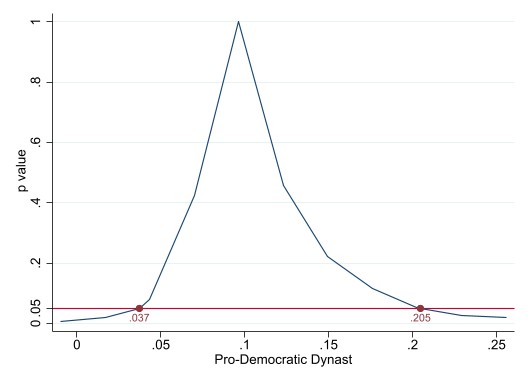 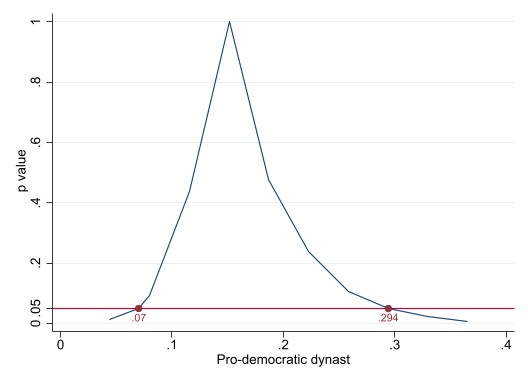 (B5.1)(B5.2)(B5.3)(B5.4)(B5.5)Matching Matching Matching Matching Matching Number of match(es)12345Dependent variableVotei =NoVotei =NoVotei =NoVotei =NoVotei =NoPanel A / Comparison group: Non-dynastic + Other dynastic parliamentariansPanel A / Comparison group: Non-dynastic + Other dynastic parliamentariansPanel A / Comparison group: Non-dynastic + Other dynastic parliamentariansPanel A / Comparison group: Non-dynastic + Other dynastic parliamentariansPanel A / Comparison group: Non-dynastic + Other dynastic parliamentariansDemocratic dynasty0.105**0.105**0.111**0.101**0.0982**(2.038)(2.068)(2.448)(2.310)(2.355)Panel B / Comparison group: Non-dynastic parliamentariansPanel B / Comparison group: Non-dynastic parliamentariansPanel B / Comparison group: Non-dynastic parliamentariansPanel B / Comparison group: Non-dynastic parliamentariansPanel B / Comparison group: Non-dynastic parliamentariansDemocratic dynasty0.0877**0.114***0.117***0.127***0.105***(2.229)(3.408)(4.542)(5.016)(4.976)Observations669669669669669(B6.1)(B6.2)Dependent variable Votei = NoDynasty 0.0347**0.0783***(alternative definition)(2.386)(3.045)Constant0.111***-0.0945(3.754)(-0.684)Political orientationBaseline controlDépartement FEObservations669669R-squared0.0040.334(1)(2)(3)(4)(5)(6)(7)(8)(9)(10)Dependent variableVotei=NoVotei=NoVotei=NoVotei=NoVotei=NoVotei=NoVotei=NoVotei=NoVotei=NoVotei=NoPanel A: If not found in the Archives=MissingPanel A: If not found in the Archives=MissingPanel A: If not found in the Archives=MissingPanel A: If not found in the Archives=MissingPanel A: If not found in the Archives=MissingPanel A: If not found in the Archives=MissingPanel A: If not found in the Archives=MissingPanel A: If not found in the Archives=MissingPanel A: If not found in the Archives=MissingPanel A: If not found in the Archives=MissingPro-democratic dynasties0.152***0.152***0.138***0.141***0.152***0.152***0.152***0.138***0.142***0.152***(3.720)(3.738)(3.571)(3.625)(3.694)(3.847)(3.866)(3.740)(3.797)(3.835)Other dynasties0.151*0.151*0.145*0.148*0.152*0.150*0.150*0.143*0.146*0.151*(1.979)(1.977)(2.028)(2.070)(2.025)(1.945)(1.944)(1.972)(2.007)(1.977)February-April 19160.1010.0843(1.235)(1.001)June 1915 -May 19160.09260.08930.07690.0707(1.319)(1.244)(1.055)(0.945)October 1914 – June 1915-0.0179-0.0103-0.0391-0.0271(-0.186)(-0.103)(-0.388)(-0.261)August 1914 – October 1914-0.0492-0.0507-0.0683-0.0658(-0.706)(-0.738)(-0.925)(-0.887)WWI veteran0.02490.02470.0378**0.0371**0.0287(1.596)(1.551)(2.377)(2.382)(1.673)Constant-0.109-0.108-0.123-0.122-0.114-0.118-0.117-0.138-0.135-0.127(-0.548)(-0.542)(-0.619)(-0.613)(-0.565)(-0.627)(-0.621)(-0.744)(-0.722)(-0.668)Observations574574579578572574574579578572R-squared0.3550.3550.3550.3550.3570.3560.3560.3570.3580.359Panel B: If not found in the Archives=0Panel B: If not found in the Archives=0Panel B: If not found in the Archives=0Panel B: If not found in the Archives=0Panel B: If not found in the Archives=0Panel B: If not found in the Archives=0Panel B: If not found in the Archives=0Panel B: If not found in the Archives=0Panel B: If not found in the Archives=0Panel B: If not found in the Archives=0Pro-democratic dynasties0.155***0.155***0.152***0.154***0.156***0.154***0.153***0.151***0.153***0.155***(3.307)(3.298)(3.309)(3.330)(3.296)(3.352)(3.344)(3.388)(3.418)(3.349)Other dynasties0.09950.1000.09880.09800.09910.09540.09580.09440.09360.0945(1.507)(1.514)(1.512)(1.500)(1.498)(1.394)(1.396)(1.388)(1.375)(1.372)February-April 19160.08940.0629(1.288)(0.867)June 1915 -May 19160.08180.08190.05730.0565(1.316)(1.321)(0.874)(0.861)October 1914 – June 1915-0.0386-0.0400-0.0586-0.0590(-0.434)(-0.441)(-0.614)(-0.609)August 1914 – October 1914-0.113-0.115-0.134*-0.135*(-1.630)(-1.655)(-1.842)(-1.830)WWI veteran0.0419**0.0418**0.0466**0.0466**0.0436**(2.160)(2.130)(2.406)(2.453)(2.077)Constant-0.0762-0.0757-0.0811-0.0783-0.0779-0.0940-0.0936-0.101-0.0972-0.0977(-0.495)(-0.491)(-0.531)(-0.505)(-0.510)(-0.678)(-0.674)(-0.739)(-0.694)(-0.718)Observations669669669669669669669669669669R-squared0.3320.3320.3300.3310.3320.3350.3350.3340.3350.336Panel C: If not found in the Archives=1Panel C: If not found in the Archives=1Panel C: If not found in the Archives=1Panel C: If not found in the Archives=1Panel C: If not found in the Archives=1Panel C: If not found in the Archives=1Panel C: If not found in the Archives=1Panel C: If not found in the Archives=1Panel C: If not found in the Archives=1Panel C: If not found in the Archives=1Pro-democratic dynasties0.150***0.150***0.151***0.151***0.151***0.150***0.150***0.151***0.151***0.151***(3.283)(3.283)(3.311)(3.303)(3.227)(3.346)(3.346)(3.384)(3.373)(3.289)Other dynasties0.09430.09470.09660.09720.09450.09280.09310.09420.09440.0929(1.368)(1.378)(1.430)(1.444)(1.380)(1.332)(1.339)(1.373)(1.378)(1.342)February-April 19160.0619**0.0431*(2.408)(1.775)June 1915 -May 19160.0621**0.112**0.0437*0.0956*(2.493)(2.195)(1.832)(1.796)October 1914 – June 19150.0378-0.02600.0123-0.0332(1.407)(-0.424)(0.527)(-0.560)August 1914 – October 19140.0388-0.03910.0138-0.0368(1.401)(-0.619)(0.565)(-0.581)WWI veteran0.0306*0.0300*0.0421**0.0417**0.0320*(1.830)(1.763)(2.687)(2.647)(1.963)Constant-0.0737-0.0731-0.0765-0.0792-0.0696-0.0876-0.0869-0.0950-0.0958-0.0844(-0.486)(-0.481)(-0.499)(-0.520)(-0.460)(-0.618)(-0.612)(-0.671)(-0.679)(-0.599)Observations669669669669669669669669669669R-squared0.3340.3340.3320.3320.3360.3360.3360.3340.3340.337Political orientationBaseline controlsDépartement FE(C1.1)(C1.2)(C1.3)(C1.4)(C1.5)(C1.6)(C1.7)(C1.8)(C1.9)(C1.10)Dep. Variable : Mayor under VichyMayor under VichyMayor under VichyMayor under VichyParticipated in Vichy InstitutionsParticipated in Vichy InstitutionsArrested by VichyArrested by VichyDied during WWIIDied during WWIIPro-democratic dynasty-0.002810.00360-0.0169-0.02910.04540.03030.02350.0205-0.01140.0138(-0.0615)(0.0519)(-0.159)(-0.236)(0.531)(0.429)(0.617)(0.518)(-0.203)(0.264)Other Dynasty0.07660.007620.0412-0.185**0.118**0.0231-0.005350.0267-0.0125-0.00180(1.276)(0.178)(0.490)(-2.132)(2.436)(0.407)(-0.147)(0.656)(-0.228)(-0.0284)Constant0.178***0.3360.303***0.6070.235***0.3730.0642***0.354**0.169***-0.337(8.468)(1.363)(8.353)(1.676)(5.598)(1.491)(5.741)(2.073)(6.818)(-0.741)Political orientationBaseline controlDépartement FEObservations669669331331669669669669669669R-squared0.0030.2290.0010.3650.0060.240.0010.1990.0000.183(C2.1)(C2.2)(C2.3)(C2.4)(C2.5)(C2.6)OLSOLSOLSOLSOLSOLSDependent variableVotei =NoVotei =NoVotei =NoVotei =NoVotei =NoVotei =NoDemocratic Dynasties0.154***0.150***0.153***0.152***0.150***0.152***(3.534)(3.504)(3.565)(3.441)(3.485)(3.673)Other Dynasties0.08430.09250.09670.09510.08490.0748(1.253)(1.430)(1.450)(1.406)(1.325)(1.196)War Medal0.0652*0.0668**(2.030)(2.081)Légion d’Honneur0.02750.0254(1.259)(1.201)Length Biography1.22e-053.02e-05(0.342)(0.791)Length Ministerial cabinet-0.00919-0.0155*(-0.871)(-2.056)Length national mandates-0.000120-0.000282(-0.103)(-0.208)Mayor0.04000.0398(1.342)(1.321)Length – conseiller general0.0009000.000787(0.694)(0.532)Constant-0.0632-0.0884-0.112-0.1000-0.112-0.0900(-0.473)(-0.666)(-0.791)(-0.708)(-0.800)(-0.661)Baseline ControlsPolitical orientationDépartments FEObservations669669669669669669R-squared0.3400.3340.3350.3340.3380.345(C3.1)(C3.2)(C3.3)(C3.4)(C3.5)(C3.6)(C3.7)(C3.8)(C3.9)OLSOLSOLSOLSOLSOLSOLSOLSOLSDependent variableVotei =NoVotei =NoVotei =NoVotei =NoVotei =NoVotei =NoVotei =NoVotei =NoVotei =NoDemocratic Dynasties0.149***0.153***0.152***0.149***0.150***0.155***0.152***0.151***0.152**(3.256)(3.269)(3.445)(3.115)(3.358)(3.371)(3.261)(3.343)(2.765)Other Dynasties0.09480.09470.09520.09250.09440.09380.09720.09480.0948(1.399)(1.394)(1.411)(1.354)(1.388)(1.385)(1.422)(1.402)(1.376)# commissions0.007000.00660(0.740)(0.697)Special role (=1)-0.0162-0.00971(-0.365)(-0.214)# interventions (1936-1940)-0.00876-0.0191**(-0.764)(-2.142)# applause Left (1936-1940)0.0356*0.0251(1.894)(0.704)# applause Right (1936-1940)-0.00510-0.00882(-0.832)(-0.585)# applause - chamber (1936-1940)0.02240.0140(1.470)(0.743)# boos from the right (1936-1940)0.03950.0210(1.535)(0.625)# boos from the left (1936-1940)-0.001860.00506(-0.267)(0.396)Constant-0.108-0.101-0.110-0.0623-0.0959-0.0673-0.0833-0.0968-0.0850(-0.820)(-0.727)(-0.832)(-0.473)(-0.685)(-0.496)(-0.623)(-0.688)(-0.739)Baseline controlsPolitical orientationDépartement FEObservations669669669669669669669669669R-squared0.3350.3340.3350.3430.3340.3380.3410.3340.349Date / CabinetVote on power delegationParliamentary debate19/03/1939DaladierThe government is allowed to take any necessary measures to defend the Homeland by decree.M. Fleurot: “What honors and weakens a democracy is debate; the free examination of law projects by the deliberative assemblies” Journal officiel – Sénat 19/03/1939 M. Bachelet: “The powers you will provide the government with will allow it to take measures of the same kind as a dictator’s” Journal officiel – Sénat 19/03/193930/11/1939Daladier “In case of emergency, the government is allowed to take any measures guaranteeing the defense of the Nation after deliberation by the ministers’ cabinet”M. Rotinat “The commission does not agree on renouncing the parliament’s right to control law projects, which is the mere principle of democracy.” Journal officiel – Chambre des députés 30/11/193904/10/1938DaladierGrant the government with the necessary powers to “improve the economic and financial situation of the country”M. Philip: “Be sure that we will not reform our democracy if we do not show the respect we owe each-other to discuss law projects » Journal officiel – Chambre des députés 04/10/1938M. Grésa: “Full-powers, decrees, here is a dangerous path for our democracy.” Journal officiel – Chambre des députés 04/10/193806/04/1938BlumGrant the government with the necessary powers to face its financial liabilities, especially for its defense expenses.M. Reynaud: “In the present situation, we abuse the concept of popular will” Journal officiel – Chambre des députés 06/04/1938“We have no right to accept this imperative mandate” Journal officiel – Chambre des députés 06/04/193819/06/1937BlumGrant the government with the necessary powers to “improve the economic and financial situation of the country”M. Piétri: “Every dictatorship took advantage of the legitimacy of the blank check. It contradicts the necessary critic which is the law of true democracies.” Journal officiel – Chambre des députés 19/06/1937M. André Albert: “I thought and still think that the politics of power delegation might weaken the republican principle itself.” Journal officiel – Chambre des députés 19/06/1937 (C5a.1)(C5a.2)(C5a.3)(C5a.4)(C5a.5)(C5a.6)OLSOLSOLSOLSOLSOLSDependent variable# Against C&B# Abstained% of votes opposed to party line# Against C&B# Abstained% of votes opposed to party linePro-democratic Dynasties0.1150.0254-0.08820.006090.0304-0.00783(0.676)(1.044)(-0.632)(0.0371)(1.197)(-0.0719)Other Dynasties-0.09090.002970.2320.07200.02090.0278(-0.504)(0.137)(1.145)(0.548)(1.108)(0.248)Constant0.797***0.0320**1.474***2.098**-0.01081.732***(9.494)(2.181)(7.508)(2.394)(-0.213)(3.036)Baseline controlsPolitical orientationDépartements FEObservations669667669669667669R-squared0.0020.0030.0060.2710.2460.400(C5b.1)(C5b.2)(C5b.3)(C5b.4)OLSOLSOLSOLSDependent variableVotei=NoVotei=NoVotei=NoVotei=NoPro-democratic dynasties0.148***0.151***0.151***0.151***(3.710)(3.294)(3.385)(3.753)Other Dynasties0.09060.09230.09570.0883(1.352)(1.360)(1.428)(1.335)# Against C&B0.249***0.226**(3.055)(2.101)# Abstained0.0320***0.0412***(3.771)(3.006)% of votes opposed to party line-0.01210.00407(-0.686)(0.165)Constant-0.103-0.164-0.0785-0.199(-0.748)(-1.147)(-0.532)(-1.221)Baseline controlsPolitical orientationDépartements FEObservations667669669667R-squared0.3450.3410.3350.354VariablePro-democraticDynastiesOtherDynastiesDifference(p-value)Tenure in Parliament14.3214.070.93(1.94)(2.28)Father politician0.860.740.12(0.05)(0.06)Member of the dynasty alive0.110.190.25(0.04)(0.06)Pro-Democratic dynasties0.7700.00***(Founding fathers – IIIrd Republic)(0.06)Pro-Democratic dynasties0.2300.00***(others)(0.06)New dynasty0.790.370.00***(0.05)(0.07)(C6.b.1)(C6.b.2)(C6.b.3)Dependent variable Votei = NoPro-Democratic Dynasties 0.150***0.156***(3.691)(4.517)Dynasties with one member alive0.07090.01090.0576(0.749)(0.114)(0.581)Pro-Democratic Dynasties with one member alive-0.108(-0.476)Other dynasties0.06150.09260.0851(0.911)(1.306)(1.119)Constant-0.105-0.0970-0.0990(-0.737)(-0.691)(-0.703)Political orientationBaseline controlDépartement FEObservations669669669R-squared0.3220.3340.335(C7.1)(C7.2)(C7.3)(C7.4)(C7.5)(C7.6)(C7.7)Dependent variable:Votei=NoVotei=No40Democratic PartyiDemocratic PartyiVotei=NoVotei=NoVotei=No40Dynasty0.129**0.02450.154**(2.777)(0.522)(2.178)Pro-democratic Dynasties0.148***0.116*0.115*(3.411)(1.993)(1.983)Other Dynasties0.106-0.08170.0568(1.659)(-0.938)(0.890)Pro-democratic party0.169***0.179***0.162***(4.795)(4.562)(4.325)Dynasty × Pro-democratic party-0.0746(-1.072)Pro Democratic Dynasty × Pro-democratic party0.0137(0.199)Constant-0.0763-0.07510.4920.509-0.0505-0.0639-0.0424(-0.396)(-0.388)(1.629)(1.678)(-0.271)(-0.348)(-0.230)Marginal effect of the relevant dynastic variable in a pro-democratic party0.08*(0.05)0.13***(0.00)Party FEBaseline controlDépartements FEPolitical orientationObservations669669669669669669669R-squared0.2510.2510.1630.1710.1420.1500.149